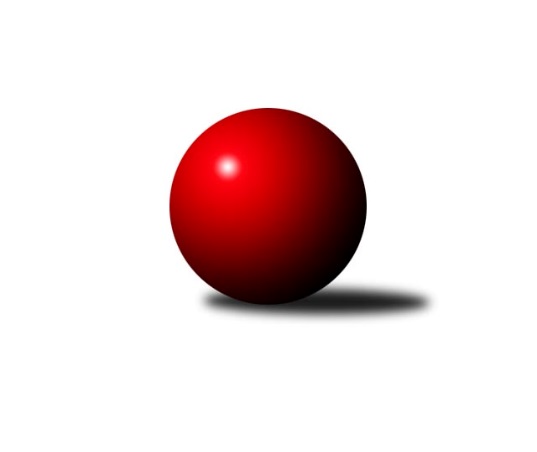 Č.14Ročník 2022/2023	15.8.2024 Krajský přebor KV 2022/2023Statistika 14. kolaTabulka družstev:		družstvo	záp	výh	rem	proh	skore	sety	průměr	body	plné	dorážka	chyby	1.	Kuželky Aš B	14	14	0	0	187 : 37 	(66.0 : 26.0)	2529	28	1755	773	38.9	2.	Sokol Teplá	12	8	1	3	122 : 70 	(89.0 : 45.0)	2477	17	1727	750	44.3	3.	TJ Lomnice E	13	7	2	4	112 : 96 	(76.5 : 59.5)	2438	16	1719	720	51.8	4.	TJ Šabina	13	7	1	5	112 : 96 	(62.5 : 53.5)	2473	15	1745	728	47.2	5.	TJ Lomnice C	14	6	3	5	112 : 112 	(63.5 : 72.5)	2434	15	1694	740	53.9	6.	KK Karlovy Vary	12	6	1	5	101 : 91 	(45.0 : 53.0)	2434	13	1732	702	49.3	7.	Kuželky Aš C	14	5	3	6	111 : 113 	(45.5 : 46.5)	2445	13	1721	724	48.2	8.	Loko Cheb C	13	5	0	8	93 : 115 	(48.0 : 68.0)	2355	10	1688	667	54	9.	Slovan K.Vary C	13	2	3	8	77 : 131 	(61.5 : 74.5)	2370	7	1680	691	55	10.	TJ Jáchymov B	13	3	0	10	67 : 141 	(46.0 : 64.0)	2312	6	1649	664	58.6	11.	TJ Lomnice D	13	1	2	10	58 : 150 	(52.5 : 93.5)	2360	4	1689	670	65.2Tabulka doma:		družstvo	záp	výh	rem	proh	skore	sety	průměr	body	maximum	minimum	1.	Kuželky Aš B	8	8	0	0	110 : 18 	(31.0 : 9.0)	2636	16	2772	2574	2.	Sokol Teplá	6	6	0	0	84 : 12 	(57.0 : 15.0)	2533	12	2604	2446	3.	TJ Lomnice E	7	6	0	1	76 : 36 	(48.0 : 36.0)	2409	12	2514	2328	4.	Loko Cheb C	6	5	0	1	72 : 24 	(34.0 : 22.0)	2554	10	2584	2489	5.	TJ Šabina	6	5	0	1	70 : 26 	(46.5 : 21.5)	2459	10	2574	2390	6.	KK Karlovy Vary	6	5	0	1	63 : 33 	(28.0 : 24.0)	2487	10	2557	2420	7.	Kuželky Aš C	7	4	1	2	65 : 47 	(13.0 : 5.0)	2590	9	2692	2526	8.	TJ Lomnice C	7	3	3	1	60 : 52 	(33.0 : 39.0)	2366	9	2434	2286	9.	TJ Jáchymov B	6	3	0	3	50 : 46 	(31.0 : 27.0)	2342	6	2404	2262	10.	TJ Lomnice D	6	1	2	3	38 : 58 	(29.0 : 43.0)	2312	4	2356	2274	11.	Slovan K.Vary C	7	1	2	4	43 : 69 	(30.5 : 33.5)	2390	4	2495	2187Tabulka venku:		družstvo	záp	výh	rem	proh	skore	sety	průměr	body	maximum	minimum	1.	Kuželky Aš B	6	6	0	0	77 : 19 	(35.0 : 17.0)	2536	12	2677	2447	2.	TJ Lomnice C	7	3	0	4	52 : 60 	(30.5 : 33.5)	2438	6	2543	2310	3.	Sokol Teplá	6	2	1	3	38 : 58 	(32.0 : 30.0)	2458	5	2590	2287	4.	TJ Šabina	7	2	1	4	42 : 70 	(16.0 : 32.0)	2476	5	2602	2352	5.	Kuželky Aš C	7	1	2	4	46 : 66 	(32.5 : 41.5)	2457	4	2646	2260	6.	TJ Lomnice E	6	1	2	3	36 : 60 	(28.5 : 23.5)	2439	4	2518	2405	7.	KK Karlovy Vary	6	1	1	4	38 : 58 	(17.0 : 29.0)	2423	3	2594	2299	8.	Slovan K.Vary C	6	1	1	4	34 : 62 	(31.0 : 41.0)	2386	3	2491	2238	9.	Loko Cheb C	7	0	0	7	21 : 91 	(14.0 : 46.0)	2322	0	2556	2088	10.	TJ Lomnice D	7	0	0	7	20 : 92 	(23.5 : 50.5)	2368	0	2449	2280	11.	TJ Jáchymov B	7	0	0	7	17 : 95 	(15.0 : 37.0)	2305	0	2388	2263Tabulka podzimní části:		družstvo	záp	výh	rem	proh	skore	sety	průměr	body	doma	venku	1.	Kuželky Aš B	10	10	0	0	135 : 25 	(53.0 : 21.0)	2534	20 	5 	0 	0 	5 	0 	0	2.	Sokol Teplá	10	7	1	2	102 : 58 	(79.0 : 41.0)	2443	15 	5 	0 	0 	2 	1 	2	3.	TJ Lomnice E	10	5	2	3	87 : 73 	(58.0 : 42.0)	2431	12 	4 	0 	1 	1 	2 	2	4.	TJ Šabina	10	5	1	4	84 : 76 	(53.0 : 43.0)	2437	11 	4 	0 	1 	1 	1 	3	5.	TJ Lomnice C	10	4	3	3	81 : 79 	(42.5 : 55.5)	2434	11 	2 	3 	1 	2 	0 	2	6.	KK Karlovy Vary	10	4	1	5	77 : 83 	(34.0 : 50.0)	2430	9 	3 	0 	1 	1 	1 	4	7.	Kuželky Aš C	10	3	3	4	75 : 85 	(32.5 : 31.5)	2429	9 	3 	1 	2 	0 	2 	2	8.	Loko Cheb C	10	4	0	6	67 : 93 	(35.0 : 61.0)	2343	8 	4 	0 	0 	0 	0 	6	9.	TJ Jáchymov B	10	3	0	7	63 : 97 	(43.0 : 51.0)	2319	6 	3 	0 	2 	0 	0 	5	10.	Slovan K.Vary C	10	1	3	6	55 : 105 	(46.5 : 53.5)	2340	5 	0 	2 	4 	1 	1 	2	11.	TJ Lomnice D	10	1	2	7	54 : 106 	(41.5 : 68.5)	2363	4 	1 	2 	1 	0 	0 	6Tabulka jarní části:		družstvo	záp	výh	rem	proh	skore	sety	průměr	body	doma	venku	1.	Kuželky Aš B	4	4	0	0	52 : 12 	(13.0 : 5.0)	2547	8 	3 	0 	0 	1 	0 	0 	2.	KK Karlovy Vary	2	2	0	0	24 : 8 	(11.0 : 3.0)	2534	4 	2 	0 	0 	0 	0 	0 	3.	TJ Šabina	3	2	0	1	28 : 20 	(9.5 : 10.5)	2558	4 	1 	0 	0 	1 	0 	1 	4.	Kuželky Aš C	4	2	0	2	36 : 28 	(13.0 : 15.0)	2493	4 	1 	0 	0 	1 	0 	2 	5.	TJ Lomnice E	3	2	0	1	25 : 23 	(18.5 : 17.5)	2460	4 	2 	0 	0 	0 	0 	1 	6.	TJ Lomnice C	4	2	0	2	31 : 33 	(21.0 : 17.0)	2432	4 	1 	0 	0 	1 	0 	2 	7.	Sokol Teplá	2	1	0	1	20 : 12 	(10.0 : 4.0)	2597	2 	1 	0 	0 	0 	0 	1 	8.	Loko Cheb C	3	1	0	2	26 : 22 	(13.0 : 7.0)	2498	2 	1 	0 	1 	0 	0 	1 	9.	Slovan K.Vary C	3	1	0	2	22 : 26 	(15.0 : 21.0)	2449	2 	1 	0 	0 	0 	0 	2 	10.	TJ Lomnice D	3	0	0	3	4 : 44 	(11.0 : 25.0)	2318	0 	0 	0 	2 	0 	0 	1 	11.	TJ Jáchymov B	3	0	0	3	4 : 44 	(3.0 : 13.0)	2311	0 	0 	0 	1 	0 	0 	2 Zisk bodů pro družstvo:		jméno hráče	družstvo	body	zápasy	v %	dílčí body	sety	v %	1.	Martin Hurta 	Kuželky Aš C 	22	/	13	(85%)		/		(%)	2.	Ivona Mašková 	Kuželky Aš C 	22	/	13	(85%)		/		(%)	3.	Jaroslav Bulant 	Kuželky Aš B 	20	/	13	(77%)		/		(%)	4.	Vladislav Urban 	Kuželky Aš B 	19	/	11	(86%)		/		(%)	5.	Václav Pilař 	Kuželky Aš B 	18	/	10	(90%)		/		(%)	6.	Jiří Velek 	Sokol Teplá 	18	/	12	(75%)		/		(%)	7.	Petr Tauber 	Sokol Teplá 	18	/	12	(75%)		/		(%)	8.	Miroslav Handšuh 	Slovan K.Vary C 	18	/	12	(75%)		/		(%)	9.	Jiří Beneš ml.	TJ Šabina  	18	/	13	(69%)		/		(%)	10.	Xenie Sekáčová 	TJ Lomnice C 	18	/	14	(64%)		/		(%)	11.	Jiří Nováček 	Loko Cheb C 	17	/	10	(85%)		/		(%)	12.	Martina Pospíšilová 	Kuželky Aš B 	16	/	10	(80%)		/		(%)	13.	Luboš Axamský 	Sokol Teplá 	16	/	12	(67%)		/		(%)	14.	Lukáš Kožíšek 	TJ Lomnice E 	16	/	12	(67%)		/		(%)	15.	Jiří Flejšar 	TJ Lomnice C 	16	/	13	(62%)		/		(%)	16.	Petr Lidmila 	TJ Lomnice C 	16	/	14	(57%)		/		(%)	17.	Jan Horák 	Sokol Teplá 	14	/	8	(88%)		/		(%)	18.	Andrea Ječmenová 	TJ Lomnice E 	14	/	10	(70%)		/		(%)	19.	Luděk Kratochvíl 	Kuželky Aš B 	14	/	10	(70%)		/		(%)	20.	Petra Prouzová 	TJ Lomnice E 	14	/	11	(64%)		/		(%)	21.	Miroslav Pešťák 	Sokol Teplá 	14	/	11	(64%)		/		(%)	22.	Albert Kupčík 	TJ Lomnice D 	14	/	11	(64%)		/		(%)	23.	Lubomír Martinek 	KK Karlovy Vary 	14	/	12	(58%)		/		(%)	24.	Lubomír Hromada 	TJ Lomnice C 	14	/	12	(58%)		/		(%)	25.	Jiří Bláha 	Kuželky Aš C 	14	/	14	(50%)		/		(%)	26.	Soňa Šimáčková 	TJ Lomnice E 	13	/	13	(50%)		/		(%)	27.	Dagmar Jedličková 	Kuželky Aš B 	12	/	8	(75%)		/		(%)	28.	Josef Veverka 	TJ Lomnice D 	12	/	9	(67%)		/		(%)	29.	Petr Čolák 	KK Karlovy Vary 	12	/	9	(67%)		/		(%)	30.	Tomáš Seidl 	TJ Šabina  	12	/	9	(67%)		/		(%)	31.	Eva Nováčková 	Loko Cheb C 	12	/	10	(60%)		/		(%)	32.	Marek Zvěřina 	TJ Šabina  	12	/	11	(55%)		/		(%)	33.	Václav Zeman 	KK Karlovy Vary 	12	/	11	(55%)		/		(%)	34.	Vítězslav Vodehnal 	KK Karlovy Vary 	12	/	11	(55%)		/		(%)	35.	Luděk Stríž 	Slovan K.Vary C 	12	/	12	(50%)		/		(%)	36.	Martina Sobotková 	Slovan K.Vary C 	10	/	9	(56%)		/		(%)	37.	Václav Mašek 	Kuželky Aš C 	10	/	10	(50%)		/		(%)	38.	Jiří Šeda 	TJ Jáchymov B 	10	/	10	(50%)		/		(%)	39.	Pavlína Stašová 	Slovan K.Vary C 	10	/	10	(50%)		/		(%)	40.	Vladimír Krýsl 	Loko Cheb C 	10	/	11	(45%)		/		(%)	41.	Vlastimil Čegan 	TJ Jáchymov B 	10	/	12	(42%)		/		(%)	42.	Jaromír Černý 	TJ Šabina  	10	/	13	(38%)		/		(%)	43.	Jiří Hojsák 	KK Karlovy Vary 	9	/	9	(50%)		/		(%)	44.	Vladimír Veselý ml.	Kuželky Aš C 	9	/	11	(41%)		/		(%)	45.	František Seidl 	TJ Šabina  	8	/	6	(67%)		/		(%)	46.	Jaroslav Solín 	Kuželky Aš B 	8	/	6	(67%)		/		(%)	47.	Martin Bezouška 	TJ Jáchymov B 	8	/	6	(67%)		/		(%)	48.	Štefan Mrenica 	TJ Jáchymov B 	8	/	8	(50%)		/		(%)	49.	Václav Veselý 	Kuželky Aš B 	8	/	8	(50%)		/		(%)	50.	Jiří Šafr 	Slovan K.Vary C 	8	/	10	(40%)		/		(%)	51.	Eduard Seidl 	TJ Šabina  	8	/	10	(40%)		/		(%)	52.	Ivana Nová 	TJ Jáchymov B 	7	/	7	(50%)		/		(%)	53.	Iva Knesplová Koubková 	TJ Lomnice E 	7	/	12	(29%)		/		(%)	54.	Petr Sacher 	TJ Lomnice C 	7	/	13	(27%)		/		(%)	55.	Lukáš Holý 	Slovan K.Vary C 	6	/	3	(100%)		/		(%)	56.	Ivan Žaloudík 	KK Karlovy Vary 	6	/	3	(100%)		/		(%)	57.	Klára Egererová 	TJ Lomnice E 	6	/	7	(43%)		/		(%)	58.	Gerhardt Brandl 	TJ Šabina  	6	/	8	(38%)		/		(%)	59.	Hanuš Slavík 	TJ Lomnice D 	6	/	9	(33%)		/		(%)	60.	Hana Makarová 	TJ Jáchymov B 	6	/	9	(33%)		/		(%)	61.	Jana Hamrová 	Loko Cheb C 	6	/	11	(27%)		/		(%)	62.	Jiří Čížek 	Loko Cheb C 	6	/	11	(27%)		/		(%)	63.	Helena Pollnerová 	TJ Lomnice D 	6	/	12	(25%)		/		(%)	64.	Bronislava Hánělová 	KK Karlovy Vary 	4	/	2	(100%)		/		(%)	65.	Ladislav Litvák 	TJ Lomnice E 	4	/	2	(100%)		/		(%)	66.	Stanislav Květoň 	TJ Šabina  	4	/	3	(67%)		/		(%)	67.	Josef Bílek 	Sokol Teplá 	4	/	4	(50%)		/		(%)	68.	Ivan Rambousek 	Loko Cheb C 	4	/	4	(50%)		/		(%)	69.	Ladislav Martínek 	TJ Jáchymov B 	4	/	5	(40%)		/		(%)	70.	Miroslava Boková 	Sokol Teplá 	4	/	5	(40%)		/		(%)	71.	Jaroslav Bendák 	TJ Lomnice D 	4	/	6	(33%)		/		(%)	72.	Jan Pollner 	TJ Lomnice D 	4	/	8	(25%)		/		(%)	73.	Daniel Hussar 	Loko Cheb C 	4	/	11	(18%)		/		(%)	74.	Petr Janda 	TJ Lomnice C 	4	/	12	(17%)		/		(%)	75.	Růžena Kovačíková 	TJ Lomnice C 	3	/	4	(38%)		/		(%)	76.	Ludvík Maňák 	TJ Lomnice D 	2	/	1	(100%)		/		(%)	77.	Adolf Klepáček 	Loko Cheb C 	2	/	1	(100%)		/		(%)	78.	Petr Koubek 	TJ Lomnice E 	2	/	1	(100%)		/		(%)	79.	Jaromír Valenta 	Sokol Teplá 	2	/	1	(100%)		/		(%)	80.	Pavel Kučera 	TJ Šabina  	2	/	1	(100%)		/		(%)	81.	Libor Kupka 	KK Karlovy Vary 	2	/	1	(100%)		/		(%)	82.	František Mazák ml.	Kuželky Aš C 	2	/	1	(100%)		/		(%)	83.	Radovan Duhai 	Kuželky Aš B 	2	/	1	(100%)		/		(%)	84.	Dominik Kopčík 	Kuželky Aš C 	2	/	2	(50%)		/		(%)	85.	Lukáš Zeman 	Slovan K.Vary C 	2	/	2	(50%)		/		(%)	86.	Libuše Korbelová 	TJ Lomnice C 	2	/	2	(50%)		/		(%)	87.	Jan Ritschel 	TJ Lomnice E 	2	/	2	(50%)		/		(%)	88.	Marie Hertelová 	Kuželky Aš C 	2	/	3	(33%)		/		(%)	89.	František Živný 	TJ Jáchymov B 	2	/	6	(17%)		/		(%)	90.	Jaroslava Chlupová 	Slovan K.Vary C 	2	/	6	(17%)		/		(%)	91.	Josef Ženíšek 	KK Karlovy Vary 	2	/	8	(13%)		/		(%)	92.	Ota Laudát 	Kuželky Aš C 	2	/	11	(9%)		/		(%)	93.	Kateřina Hlaváčová 	Slovan K.Vary C 	1	/	6	(8%)		/		(%)	94.	Jiří Vácha 	Loko Cheb C 	0	/	1	(0%)		/		(%)	95.	Aleš Lenomar 	TJ Šabina  	0	/	1	(0%)		/		(%)	96.	Patricia Bláhová 	TJ Šabina  	0	/	1	(0%)		/		(%)	97.	Jiří Mitáček ml.	KK Karlovy Vary 	0	/	1	(0%)		/		(%)	98.	Jana Lukášková 	Sokol Teplá 	0	/	1	(0%)		/		(%)	99.	Radek Plechatý 	TJ Lomnice D 	0	/	1	(0%)		/		(%)	100.	Roman Bláha 	TJ Šabina  	0	/	1	(0%)		/		(%)	101.	Michaela Pešková 	TJ Šabina  	0	/	1	(0%)		/		(%)	102.	Filip Maňák 	TJ Lomnice E 	0	/	2	(0%)		/		(%)	103.	Blanka Martinková 	KK Karlovy Vary 	0	/	2	(0%)		/		(%)	104.	Václav Hlaváč ml.	Slovan K.Vary C 	0	/	2	(0%)		/		(%)	105.	Josef Jančula 	Loko Cheb C 	0	/	2	(0%)		/		(%)	106.	Jaroslav Kovář 	TJ Jáchymov B 	0	/	2	(0%)		/		(%)	107.	Rudolf Schimmer 	TJ Lomnice D 	0	/	2	(0%)		/		(%)	108.	František Korbel 	Slovan K.Vary C 	0	/	2	(0%)		/		(%)	109.	Luboš Kožíšek 	TJ Lomnice E 	0	/	4	(0%)		/		(%)	110.	Jitka Laudátová 	Kuželky Aš C 	0	/	4	(0%)		/		(%)	111.	Václav Basl 	TJ Lomnice E 	0	/	5	(0%)		/		(%)	112.	Rostislav Milota 	Sokol Teplá 	0	/	6	(0%)		/		(%)	113.	Josef Zvěřina 	TJ Lomnice D 	0	/	7	(0%)		/		(%)	114.	Jaroslav Stulík 	TJ Jáchymov B 	0	/	7	(0%)		/		(%)Průměry na kuželnách:		kuželna	průměr	plné	dorážka	chyby	výkon na hráče	1.	Kuželky Aš, 1-4	2544	1770	773	48.8	(424.1)	2.	Lokomotiva Cheb, 1-2	2527	1784	742	52.4	(421.2)	3.	Karlovy Vary, 1-4	2449	1724	724	48.4	(408.2)	4.	Sokol Teplá, 1-4	2443	1707	735	45.4	(407.3)	5.	TJ Šabina, 1-2	2398	1713	685	55.8	(399.8)	6.	Lomnice, 1-4	2358	1673	685	60.2	(393.2)	7.	Jáchymov, 1-2	2334	1651	682	57.3	(389.0)Nejlepší výkony na kuželnách:Kuželky Aš, 1-4Kuželky Aš C	2692	13. kolo	Petr Čolák 	KK Karlovy Vary	497	2. koloKuželky Aš B	2680	3. kolo	Martina Pospíšilová 	Kuželky Aš B	488	4. koloKuželky Aš B	2677	4. kolo	Jaroslav Bulant 	Kuželky Aš B	486	6. koloKuželky Aš B	2627	11. kolo	Martina Pospíšilová 	Kuželky Aš B	481	11. koloKuželky Aš B	2627	6. kolo	Ivona Mašková 	Kuželky Aš C	479	5. koloKuželky Aš C	2617	4. kolo	Luděk Kratochvíl 	Kuželky Aš B	476	11. koloTJ Šabina 	2602	9. kolo	Vladislav Urban 	Kuželky Aš B	474	3. koloKuželky Aš C	2599	10. kolo	Martin Hurta 	Kuželky Aš C	474	9. koloKK Karlovy Vary	2594	2. kolo	Jiří Velek 	Sokol Teplá	473	13. koloKuželky Aš B	2593	14. kolo	Jiří Nováček 	Loko Cheb C	472	11. koloLokomotiva Cheb, 1-2Loko Cheb C	2584	8. kolo	Jiří Nováček 	Loko Cheb C	494	8. koloTJ Šabina 	2581	14. kolo	Jiří Nováček 	Loko Cheb C	480	1. koloLoko Cheb C	2576	14. kolo	Jiří Flejšar 	TJ Lomnice C	470	4. koloLoko Cheb C	2567	1. kolo	Jiří Nováček 	Loko Cheb C	466	14. koloLoko Cheb C	2552	4. kolo	Ivan Rambousek 	Loko Cheb C	463	6. koloKK Karlovy Vary	2516	8. kolo	Luděk Stríž 	Slovan K.Vary C	455	1. koloSlovan K.Vary C	2491	1. kolo	Albert Kupčík 	TJ Lomnice D	453	6. koloLoko Cheb C	2489	6. kolo	Miroslav Handšuh 	Slovan K.Vary C	449	1. koloTJ Lomnice C	2471	4. kolo	Eduard Seidl 	TJ Šabina 	448	14. koloTJ Lomnice D	2444	6. kolo	Jiří Nováček 	Loko Cheb C	448	6. koloKarlovy Vary, 1-4KK Karlovy Vary	2557	12. kolo	Petr Tauber 	Sokol Teplá	493	11. koloTJ Lomnice C	2543	2. kolo	Lubomír Martinek 	KK Karlovy Vary	479	9. koloSokol Teplá	2529	11. kolo	Martin Hurta 	Kuželky Aš C	461	8. koloKuželky Aš B	2520	5. kolo	Martina Sobotková 	Slovan K.Vary C	457	4. koloTJ Šabina 	2518	12. kolo	Lubomír Martinek 	KK Karlovy Vary	457	3. koloTJ Lomnice E	2518	10. kolo	Lukáš Holý 	Slovan K.Vary C	455	13. koloKK Karlovy Vary	2513	9. kolo	Lubomír Hromada 	TJ Lomnice C	454	2. koloKK Karlovy Vary	2510	14. kolo	Jaroslav Bulant 	Kuželky Aš B	452	5. koloSlovan K.Vary C	2495	5. kolo	František Seidl 	TJ Šabina 	450	12. koloSlovan K.Vary C	2488	13. kolo	Václav Zeman 	KK Karlovy Vary	449	7. koloSokol Teplá, 1-4Sokol Teplá	2604	14. kolo	Miroslav Pešťák 	Sokol Teplá	463	1. koloSokol Teplá	2600	9. kolo	Miroslav Pešťák 	Sokol Teplá	461	9. koloSokol Teplá	2564	5. kolo	Luboš Axamský 	Sokol Teplá	450	14. koloSokol Teplá	2518	1. kolo	Miroslav Pešťák 	Sokol Teplá	450	4. koloSokol Teplá	2465	4. kolo	Jiří Velek 	Sokol Teplá	449	9. koloSokol Teplá	2446	7. kolo	Petr Tauber 	Sokol Teplá	449	5. koloKuželky Aš C	2434	1. kolo	Petr Tauber 	Sokol Teplá	448	7. koloTJ Šabina 	2374	4. kolo	Petr Tauber 	Sokol Teplá	444	14. koloTJ Lomnice D	2356	14. kolo	Miroslav Pešťák 	Sokol Teplá	444	5. koloKK Karlovy Vary	2345	5. kolo	Petr Tauber 	Sokol Teplá	438	9. koloTJ Šabina, 1-2TJ Šabina 	2574	13. kolo	Jaroslav Bulant 	Kuželky Aš B	469	7. koloTJ Šabina 	2494	2. kolo	Jiří Nováček 	Loko Cheb C	460	2. koloKuželky Aš B	2474	7. kolo	Petra Prouzová 	TJ Lomnice E	455	13. koloTJ Šabina 	2457	11. kolo	Tomáš Seidl 	TJ Šabina 	448	11. koloTJ Lomnice E	2442	13. kolo	Jiří Beneš ml.	TJ Šabina 	444	5. koloTJ Šabina 	2420	5. kolo	Tomáš Seidl 	TJ Šabina 	442	13. koloTJ Šabina 	2418	10. kolo	Jaromír Černý 	TJ Šabina 	442	13. koloTJ Šabina 	2390	7. kolo	Eduard Seidl 	TJ Šabina 	436	5. koloKK Karlovy Vary	2299	10. kolo	František Seidl 	TJ Šabina 	435	13. koloTJ Lomnice D	2280	11. kolo	Jiří Beneš ml.	TJ Šabina 	435	11. koloLomnice, 1-4Kuželky Aš B	2505	10. kolo	Lukáš Holý 	Slovan K.Vary C	448	14. koloSokol Teplá	2505	6. kolo	Soňa Šimáčková 	TJ Lomnice E	447	6. koloTJ Lomnice E	2464	6. kolo	Martin Hurta 	Kuželky Aš C	447	12. koloKuželky Aš B	2447	13. kolo	Lubomír Hromada 	TJ Lomnice C	446	14. koloTJ Lomnice E	2440	12. kolo	Xenie Sekáčová 	TJ Lomnice C	443	3. koloTJ Lomnice C	2434	14. kolo	Ludvík Maňák 	TJ Lomnice D	442	2. koloSlovan K.Vary C	2420	14. kolo	Martin Hurta 	Kuželky Aš C	439	6. koloTJ Lomnice E	2415	11. kolo	Tomáš Seidl 	TJ Šabina 	439	3. koloTJ Lomnice C	2412	3. kolo	Petra Prouzová 	TJ Lomnice E	439	12. koloTJ Lomnice E	2405	5. kolo	Albert Kupčík 	TJ Lomnice D	438	12. koloJáchymov, 1-2Kuželky Aš B	2531	2. kolo	Štefan Mrenica 	TJ Jáchymov B	461	2. koloKK Karlovy Vary	2405	11. kolo	Hana Makarová 	TJ Jáchymov B	449	8. koloTJ Jáchymov B	2404	8. kolo	Lubomír Hromada 	TJ Lomnice C	439	13. koloTJ Lomnice C	2399	13. kolo	Martina Pospíšilová 	Kuželky Aš B	436	2. koloTJ Jáchymov B	2384	10. kolo	Albert Kupčík 	TJ Lomnice D	432	8. koloTJ Jáchymov B	2352	3. kolo	Jaroslav Bulant 	Kuželky Aš B	430	2. koloTJ Jáchymov B	2350	2. kolo	Jaroslav Solín 	Kuželky Aš B	429	2. koloTJ Jáchymov B	2302	11. kolo	Václav Pilař 	Kuželky Aš B	423	2. koloTJ Lomnice D	2294	8. kolo	Ladislav Martínek 	TJ Jáchymov B	422	3. koloTJ Jáchymov B	2262	13. kolo	Ivan Žaloudík 	KK Karlovy Vary	421	11. koloČetnost výsledků:	8.0 : 8.0	8x	6.0 : 10.0	6x	5.0 : 11.0	1x	4.0 : 12.0	2x	2.0 : 14.0	8x	16.0 : 0.0	8x	14.0 : 2.0	8x	13.0 : 3.0	1x	12.0 : 4.0	23x	11.0 : 5.0	2x	10.0 : 6.0	3x